The Summer Scheme is over two weeks:Week 1 P1 – P4 19th – 23rd July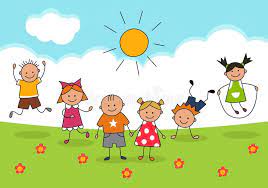 Week 2 P5 – P7 26th – 30th JulyTime - 9:30 – 14:30Arrival - Pupils should arrive between 9:30 and 9:45 and enter the school through the hall. 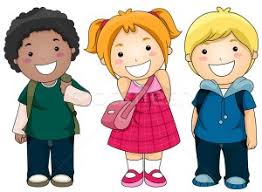 Assistants will be there to greet and instruct your child.Parents should wear masks for drop off and collection and are requested not to linger in the school grounds.Pupils should bring snacks, drinks and packed lunch for each day in a labelled lunch box.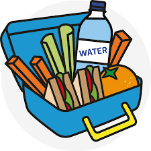 Pupils should be dressed appropriate for the weather and wear sun cream and have hats for sunny days. Pupils should wear old clothes as they will engage in messy activities each day. Covid Precautions - Pupils should bring their own labelled hand sanitiser. If your child is unwell please keep them at home.The daily activities are shown the Summer Scheme Timetables. Consent forms must be completed prior to the activities beginning. Collection – Pupils will have staggered departure in year and family groups (5 min intervals) starting with the youngest class each week. Pupils should be collected by parents at the front of school as per term time. 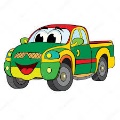 